Course:Course:Water Resources Systems AnalysisWater Resources Systems AnalysisWater Resources Systems AnalysisWater Resources Systems AnalysisWater Resources Systems AnalysisWater Resources Systems AnalysisWater Resources Systems AnalysisWater Resources Systems AnalysisWater Resources Systems AnalysisCourse id:Course id:Water Resources Systems AnalysisWater Resources Systems AnalysisWater Resources Systems AnalysisWater Resources Systems AnalysisWater Resources Systems AnalysisWater Resources Systems AnalysisWater Resources Systems AnalysisWater Resources Systems AnalysisWater Resources Systems AnalysisNumber of ECTS:      5Number of ECTS:      5Water Resources Systems AnalysisWater Resources Systems AnalysisWater Resources Systems AnalysisWater Resources Systems AnalysisWater Resources Systems AnalysisWater Resources Systems AnalysisWater Resources Systems AnalysisWater Resources Systems AnalysisWater Resources Systems AnalysisTeacher:Teacher:Bojan M. Srdjevic (Teacher) / Bosko D. Blagojevic (Assistant)Bojan M. Srdjevic (Teacher) / Bosko D. Blagojevic (Assistant)Bojan M. Srdjevic (Teacher) / Bosko D. Blagojevic (Assistant)Bojan M. Srdjevic (Teacher) / Bosko D. Blagojevic (Assistant)Bojan M. Srdjevic (Teacher) / Bosko D. Blagojevic (Assistant)Bojan M. Srdjevic (Teacher) / Bosko D. Blagojevic (Assistant)Bojan M. Srdjevic (Teacher) / Bosko D. Blagojevic (Assistant)Bojan M. Srdjevic (Teacher) / Bosko D. Blagojevic (Assistant)Bojan M. Srdjevic (Teacher) / Bosko D. Blagojevic (Assistant)Course statusCourse statusMandatoryMandatoryMandatoryMandatoryMandatoryMandatoryMandatoryMandatoryMandatoryNumber of active teaching classes (weekly)Number of active teaching classes (weekly)Number of active teaching classes (weekly)Number of active teaching classes (weekly)Number of active teaching classes (weekly)Number of active teaching classes (weekly)Number of active teaching classes (weekly)Number of active teaching classes (weekly)Number of active teaching classes (weekly)Number of active teaching classes (weekly)Number of active teaching classes (weekly)Lectures: 3Lectures: 3Practical classes: 3Practical classes: 3Practical classes: 3Other teaching types:Other teaching types:Study research work:Study research work:Other classes:Other classes:Precondition coursesPrecondition coursesNoneNoneNoneNoneNoneNoneNoneNoneNoneEducational goal Acquiring knowledge on systems and systems analysis techniques for assessing dynamical performance of water resources systems and related complex decision making methodologiesEducational goal Acquiring knowledge on systems and systems analysis techniques for assessing dynamical performance of water resources systems and related complex decision making methodologiesEducational goal Acquiring knowledge on systems and systems analysis techniques for assessing dynamical performance of water resources systems and related complex decision making methodologiesEducational goal Acquiring knowledge on systems and systems analysis techniques for assessing dynamical performance of water resources systems and related complex decision making methodologiesEducational goal Acquiring knowledge on systems and systems analysis techniques for assessing dynamical performance of water resources systems and related complex decision making methodologiesEducational goal Acquiring knowledge on systems and systems analysis techniques for assessing dynamical performance of water resources systems and related complex decision making methodologiesEducational goal Acquiring knowledge on systems and systems analysis techniques for assessing dynamical performance of water resources systems and related complex decision making methodologiesEducational goal Acquiring knowledge on systems and systems analysis techniques for assessing dynamical performance of water resources systems and related complex decision making methodologiesEducational goal Acquiring knowledge on systems and systems analysis techniques for assessing dynamical performance of water resources systems and related complex decision making methodologiesEducational goal Acquiring knowledge on systems and systems analysis techniques for assessing dynamical performance of water resources systems and related complex decision making methodologiesEducational goal Acquiring knowledge on systems and systems analysis techniques for assessing dynamical performance of water resources systems and related complex decision making methodologiesEducational outcomesSkills in using methods and methodologies of contemporary systems analysis.Educational outcomesSkills in using methods and methodologies of contemporary systems analysis.Educational outcomesSkills in using methods and methodologies of contemporary systems analysis.Educational outcomesSkills in using methods and methodologies of contemporary systems analysis.Educational outcomesSkills in using methods and methodologies of contemporary systems analysis.Educational outcomesSkills in using methods and methodologies of contemporary systems analysis.Educational outcomesSkills in using methods and methodologies of contemporary systems analysis.Educational outcomesSkills in using methods and methodologies of contemporary systems analysis.Educational outcomesSkills in using methods and methodologies of contemporary systems analysis.Educational outcomesSkills in using methods and methodologies of contemporary systems analysis.Educational outcomesSkills in using methods and methodologies of contemporary systems analysis.Course contentTheoryIntroduction and classifications. Water resources systems. Systems modeling. Systems techniques. Dynamic performance of water systems. Systems control. Decision making support.PracticeExample water systems and systems modeling. Modeling by different models. Performance indicators and their aggregation. Methods and models of decision making. Examples of applications of decision making tools within a framework of systems analysis of complex water systems.Course contentTheoryIntroduction and classifications. Water resources systems. Systems modeling. Systems techniques. Dynamic performance of water systems. Systems control. Decision making support.PracticeExample water systems and systems modeling. Modeling by different models. Performance indicators and their aggregation. Methods and models of decision making. Examples of applications of decision making tools within a framework of systems analysis of complex water systems.Course contentTheoryIntroduction and classifications. Water resources systems. Systems modeling. Systems techniques. Dynamic performance of water systems. Systems control. Decision making support.PracticeExample water systems and systems modeling. Modeling by different models. Performance indicators and their aggregation. Methods and models of decision making. Examples of applications of decision making tools within a framework of systems analysis of complex water systems.Course contentTheoryIntroduction and classifications. Water resources systems. Systems modeling. Systems techniques. Dynamic performance of water systems. Systems control. Decision making support.PracticeExample water systems and systems modeling. Modeling by different models. Performance indicators and their aggregation. Methods and models of decision making. Examples of applications of decision making tools within a framework of systems analysis of complex water systems.Course contentTheoryIntroduction and classifications. Water resources systems. Systems modeling. Systems techniques. Dynamic performance of water systems. Systems control. Decision making support.PracticeExample water systems and systems modeling. Modeling by different models. Performance indicators and their aggregation. Methods and models of decision making. Examples of applications of decision making tools within a framework of systems analysis of complex water systems.Course contentTheoryIntroduction and classifications. Water resources systems. Systems modeling. Systems techniques. Dynamic performance of water systems. Systems control. Decision making support.PracticeExample water systems and systems modeling. Modeling by different models. Performance indicators and their aggregation. Methods and models of decision making. Examples of applications of decision making tools within a framework of systems analysis of complex water systems.Course contentTheoryIntroduction and classifications. Water resources systems. Systems modeling. Systems techniques. Dynamic performance of water systems. Systems control. Decision making support.PracticeExample water systems and systems modeling. Modeling by different models. Performance indicators and their aggregation. Methods and models of decision making. Examples of applications of decision making tools within a framework of systems analysis of complex water systems.Course contentTheoryIntroduction and classifications. Water resources systems. Systems modeling. Systems techniques. Dynamic performance of water systems. Systems control. Decision making support.PracticeExample water systems and systems modeling. Modeling by different models. Performance indicators and their aggregation. Methods and models of decision making. Examples of applications of decision making tools within a framework of systems analysis of complex water systems.Course contentTheoryIntroduction and classifications. Water resources systems. Systems modeling. Systems techniques. Dynamic performance of water systems. Systems control. Decision making support.PracticeExample water systems and systems modeling. Modeling by different models. Performance indicators and their aggregation. Methods and models of decision making. Examples of applications of decision making tools within a framework of systems analysis of complex water systems.Course contentTheoryIntroduction and classifications. Water resources systems. Systems modeling. Systems techniques. Dynamic performance of water systems. Systems control. Decision making support.PracticeExample water systems and systems modeling. Modeling by different models. Performance indicators and their aggregation. Methods and models of decision making. Examples of applications of decision making tools within a framework of systems analysis of complex water systems.Course contentTheoryIntroduction and classifications. Water resources systems. Systems modeling. Systems techniques. Dynamic performance of water systems. Systems control. Decision making support.PracticeExample water systems and systems modeling. Modeling by different models. Performance indicators and their aggregation. Methods and models of decision making. Examples of applications of decision making tools within a framework of systems analysis of complex water systems.Teaching methodsLectures, Practical classesTeaching methodsLectures, Practical classesTeaching methodsLectures, Practical classesTeaching methodsLectures, Practical classesTeaching methodsLectures, Practical classesTeaching methodsLectures, Practical classesTeaching methodsLectures, Practical classesTeaching methodsLectures, Practical classesTeaching methodsLectures, Practical classesTeaching methodsLectures, Practical classesTeaching methodsLectures, Practical classesKnowledge evaluation (maximum 100 points)Knowledge evaluation (maximum 100 points)Knowledge evaluation (maximum 100 points)Knowledge evaluation (maximum 100 points)Knowledge evaluation (maximum 100 points)Knowledge evaluation (maximum 100 points)Knowledge evaluation (maximum 100 points)Knowledge evaluation (maximum 100 points)Knowledge evaluation (maximum 100 points)Knowledge evaluation (maximum 100 points)Knowledge evaluation (maximum 100 points)Pre-examination obligationsPre-examination obligationsPre-examination obligationsMandatoryPointsPointsFinal examFinal examMandatoryMandatoryPointsLecture attendanceLecture attendanceLecture attendanceYes1010Written part of the examWritten part of the examYesYes30Exercise attendanceExercise attendanceExercise attendanceYes2020Oral part of the examOral part of the examYesYes40Literature Literature Literature Literature Literature Literature Literature Literature Literature Literature Literature Ord.AuthorAuthorTitleTitleTitlePublisherPublisherPublisherPublisherYearSrdjevic B.Srdjevic B.Water Resources Systems Analysis Water Resources Systems Analysis Water Resources Systems Analysis Lecture notes (In Serbian) Faculty of AgricultureLecture notes (In Serbian) Faculty of AgricultureLecture notes (In Serbian) Faculty of AgricultureLecture notes (In Serbian) Faculty of Agriculture20072.Srdjevic B.Srdjevic B.Systems Analysis Methods in Engineering With Extensions in Environmental EngineeringSystems Analysis Methods in Engineering With Extensions in Environmental EngineeringSystems Analysis Methods in Engineering With Extensions in Environmental EngineeringFederal University of Bahia, Salvador, Brazil Lecture notes (in English)Federal University of Bahia, Salvador, Brazil Lecture notes (in English)Federal University of Bahia, Salvador, Brazil Lecture notes (in English)Federal University of Bahia, Salvador, Brazil Lecture notes (in English)20033.Loucks D.P., van Beek E.Loucks D.P., van Beek E.Water Resources Systems Planning and Management: An Introduction to Methods, Models & ApplicationsWater Resources Systems Planning and Management: An Introduction to Methods, Models & ApplicationsWater Resources Systems Planning and Management: An Introduction to Methods, Models & ApplicationsUNESCO Publ.UNESCO Publ.UNESCO Publ.UNESCO Publ.20054.Saaty T.L.Saaty T.L.The Analytic Hierarchy ProcessThe Analytic Hierarchy ProcessThe Analytic Hierarchy ProcessMcGraw-Hill, Inc.,Reprinted by RWS Publications, Pittsburgh (selected chapters)McGraw-Hill, Inc.,Reprinted by RWS Publications, Pittsburgh (selected chapters)McGraw-Hill, Inc.,Reprinted by RWS Publications, Pittsburgh (selected chapters)McGraw-Hill, Inc.,Reprinted by RWS Publications, Pittsburgh (selected chapters)19805.INTERNET SOURCES INTERNET SOURCES INTERNET SOURCES INTERNET SOURCES 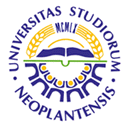 UNIVERSITY OF NOVI SADFACULTY OF AGRICULTURE 21000 NOVI SAD, TRG DOSITEJA OBRADOVIĆA 8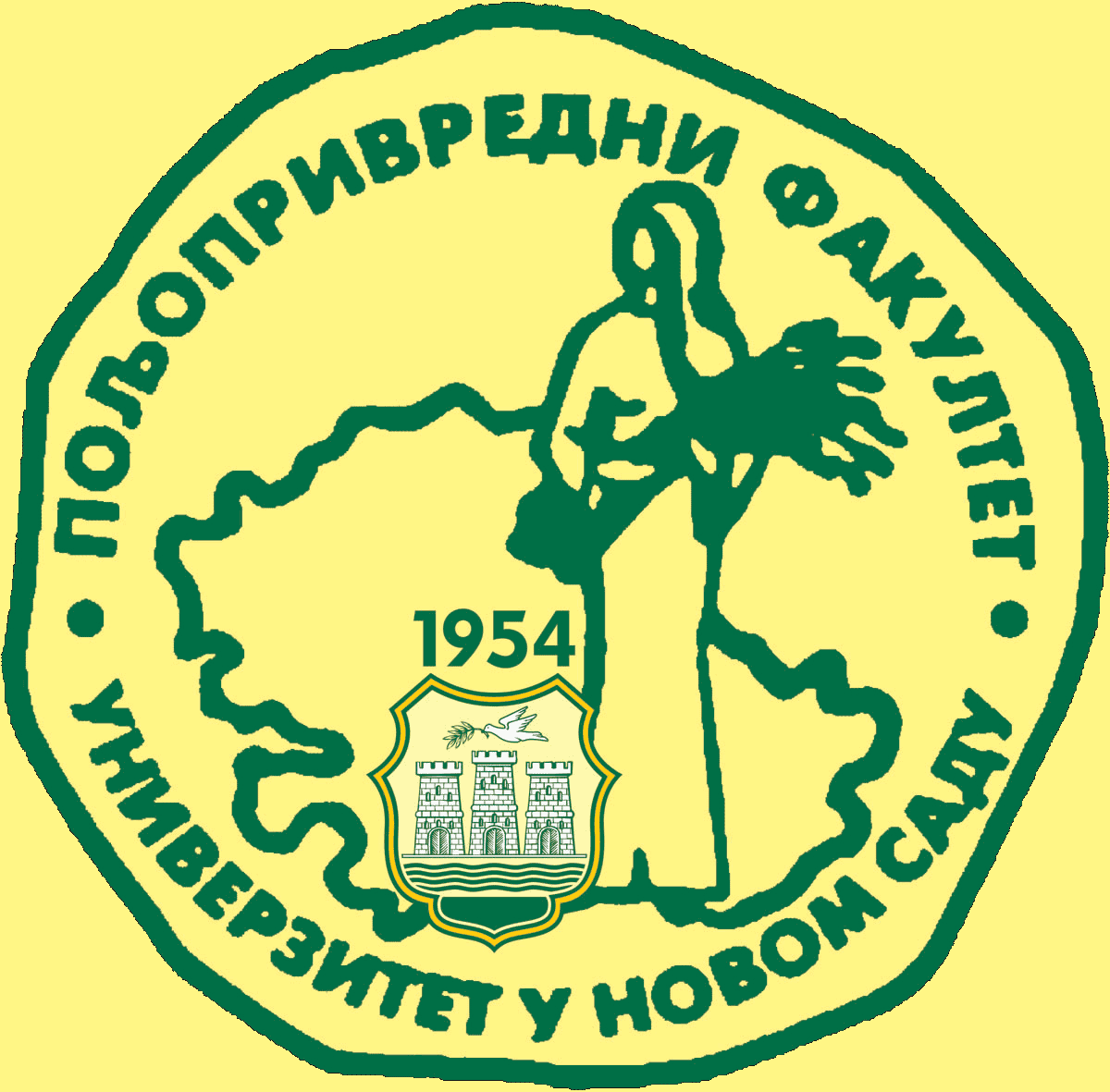 Study Programme AccreditationUNDERGRADUATE ACADEMIC STUDIES                                                        WATER MANAGEMENTTable 5.2 Course specificationTable 5.2 Course specificationTable 5.2 Course specification